Załącznik nr 2 do zapytania ofertowego…………………………………          Pieczęć wykonawcy					Dot. postęp. na: Opracowanie programu  funkcjonalno – użytkowego  obiektu Wyspa Kasztelańska – centrum kulturalne i społeczne w ramach zadania rewitalizacja przestrzeni miejskiej Krobi - renowacja zbiornika wodnego wokół Wyspy Kasztelańskiej wraz z przepustem do Rowu Krobskiego oraz przebudową Rowu Krobskiego i terenów przyległychOŚWIADCZENIE O DYSPONOWANIU W RAMACH ZESPOŁU PROJEKTOWEGO OSOBY POSIADAJĄCEJ UPRAWNIENIA BUDOWALNE W BRANŻY ARCHITEKTONICZNEJ BEZ ORGANICZEŃSkładając ofertę w postępowaniu  na opracowanie programu funkcjonalno – użytkowego oświadczam, że Pan/Pani …………………………………………………………………………………………………...(imię i nazwisko)posiada uprawnienia budowlane do projektowania w branży architektonicznej bez ograniczeń. ……………………………………………….					...........................................................................Miejscowość, data							Czytelny podpis Wykonawcy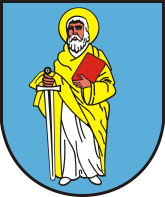 Gmina Krobiaul. Rynek 1 63-840 Krobiawww.krobia.pl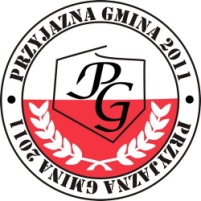 